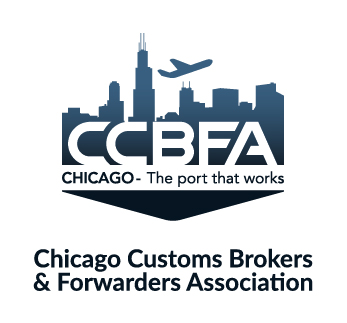 CCBFA – Board Meeting by Zoom/May 13, 2021Present				Absent	Carl Berenz					Cindy Wheelock		                                       	David PascoDebbie Ruscitti					  		Jane Sorensen				Jay Doyle				Joseph BranchJohn MorganJustin CampbellKevin KochLisa HennessyLisa Waller                                                    				Len LesiakLorrie Roddy				Mary Peglow				Matthew Clark Merit Tremper				Nicole Rule				Russell KazmierczakSandra PattisonScott LarsonSue SaundersYvette Sosa Meeting Date: May 13, 2021	Call to Order:  11:34AM   Confidentiality of Financial InformationReview of Attendance Policy – Voting Directors 9 of 12, Non-Voting 7 of 12Approve Meeting Minutes of last meeting Motion to accept:  1st – Yvette, 2nd – Sue, all in favor: aye	Treasurer's Report Checking Account	Savings	Skype		Scholarship Fund	Monk Scholarship FundApprove Treasurer’s Report Motion to accept April, 2021:  1st – Cindy, 2nd – Yvette, all in favor: ayeMotion to accept May, 2021:  1st – Cindy , 2nd– Sandra, all in favor: ayeState of Illinois Requires 3 Voting Directors to complete registrationSue, Debbie and Yvette will be listed Sandra will send invite to Lisa and Lorrie to discuss transition.Checks for reimbursement of the  NCBFAA Annual Conference to BOD Treasurer Reports.Announcements:NoneOld Business: NCBFFA Conference – Justin attended as a first timer.New Business:G-TEC July 26th & 27th, Baltimore GAC September 20th – 23rd , 23th CBP Meeting @ Grand Hyatt WashingtonAccording to by-laws, Joe can remain until end of termBy-laws, For Lorrie at SCB & Jane at Seko, companies have Different EIN NumbersReview By-Laws & see if SCB needs to become a memberCommittee Reports:APN – Area Presidents Network – Was told that contributions from last year were used for this year. Chicago did not contribute last year so was not listed as contributor for this yearUse of Cash App at Golf Outing for donations and their donations went up. Working with RAC to get calls arranged with PGA’s Florida truckers are now charging $150-$175 Congestion FeeLaredo CPSC clearances are all taking 14 hoursThey have no back plan for system down time with the handling of In-bondsJob Postings Boston-No, Laredo (30 days), Florida, LA (Resumes) and New Orleans(both) New Business to discuss if there is interest in moving forward with job postings on CCBFA’s website.Area 5 Report – Merit Tremper    Merit will finalize notes by Saturday that were taken at the NCBFAA conference for the FMC, customs and transportation committees.  Truckers from Mexico are grabbing loads before going back and getting paid under the table for deliveries in other areas of the USA.
NCBFAA RAC – Regulatory Agency Committee:  Committee Report – Area 5 Rep. – Debbie RuscittiNo RAC call for May, discussions were held at the annual conference.Don’t send Docs to CPSC unless requestedNew PGA regulations for export comingUSDA updated website with spellings of genius and speciesDate for next month RAC call changed to 6/8 instead of 1st Tuesday.  Jane will check if it’s beneficial for Debbie to view the FSVP portal and will schedule a meeting.By-Laws Committee: Chair – Brian WalshNoneCustoms Committee:  Co-Chairs Jane Sorensen, Lorrie Roddy and Lara AustrinsNoneEducation:  Chair – Co-Chairs – Merit Tremper & Nicole RuleFWS seminar scheduled for today: June is setWorking on JulyWorking with Mary Joe & Lenny for August	Legislative:  Chair – Matt Clark. Committee members Merit Tremper, Lisa Waller, Debbie RuscittiLorrie will check with Matt to get a representative to talk.Membership: Co-Chairs – Merit Tremper & Matt Clark.  Committee Members Yvette SosaThe committee is working on building new members.  An invite to join was sent to non-member companies attending CCBFA webinars.      Public Relations:  Chair – Carl Berenz, NoneRAC – Regulatory Agency Committee, Local:  Chair – Debbie Ruscitti And Sue Saunders, Support:  Merit TremperJustin will join the committee, please submit ideas.Scholarship Committee Members: Mary Peglow, Co-Chair Joe Branch  Committee:    John Morgan, David Pasco, Lisa WallerNoneTransportation: Co-Chairs Lisa Waller and Jay Doyle Lorrie will follow up with Lisa and Jay.		.  Website: Co-Chairs Merit Tremper & Sandra Pattison, Committee MembersSandra will focus as treasurer and as such is being removed from this Committee.Website still has not been updated with the names of the 2021 Board, committee will have another update next month.Bios need to be updatedResources need to be uploaded		.  Special EventsGolf Outing – Chairs David Pasco, Committee:  John Morgan, Russell Kazmierczak, Sue SaundersWhat are the options?Individual Tee times.Shotgun startApproach Scott Chase for joint Golf OutingMove date to August instead of JulyConsider to move location, Elk Grove Village will be fully open soonHoliday Party – Chair Lisa Waller, Committee:  Lisa Hennessey, Joe Branch, Debbie Ruscitti, Cindy WheelockNoneIs there any additional business to bring to the attention of the board?Elk Grove Village has announced a full re-opening next month.  Lorrie will extend an invitation to the Officers for in person attendance, voting directors in person invite to follow in July. Motion to Adjourn at 12:50PM 1st - Cindy , 2nd Debbie – , all in favor: ayeNext Meeting:  Thursday, June 3rd at 11:30AM